النموذج الشـامللبيانات الجمعيات الأهليةبالمملكة العربية السعوديةاسم الجمعية:الجمعية الخيرية لصعوبات التعلّمالبيانات الأساسية للجمعية الأهليةالبيانات التسجيلية والديموغرافية١- الاسم الرسمي للجمعية/للفرع كامــلا: الجمعية الخيرية لصعوبات التعلم الملاحظات المتعلقة إن وجدت:..............................................................................................................................................................................الاجراءات المتعلقة إن وجدت:..............................................................................................................................................................................٢- (اسم الشهرة للجمعية/الفرع (في حالة كونها مغاير للاسم الرسمي:  ( تعلم ) .الملاحظات المتعلقة إن وجدت:..............................................................................................................................................................................الاجراءات المتعلقة إن وجدت:..............................................................................................................................................................................٣- نوع مقر الجمعية: ( ) مقر رئيس	() فرع 		رقم تسجيل المقر الرئيس: 567رقم تسجيل الفرع/الفروع: لا يوجدالملاحظات المتعلقة إن وجدت:..............................................................................................................................................................................الاجراءات المتعلقة إن وجدت:..............................................................................................................................................................................٤- التصنيف النوعي للجمعية: تربويالملاحظات المتعلقة إن وجدت:..............................................................................................................................................................................الاجراءات المتعلقة إن وجدت:..............................................................................................................................................................................٥- نوع الجمعية: () رجالي	() نسائي		() رجالي/نسائي ٦- تـــــاريــــخ تأسيس الجمعية/الفرع: 27/4/1431هـالملاحظات المتعلقة إن وجدت:..............................................................................................................................................................................الاجراءات المتعلقة إن وجدت:..............................................................................................................................................................................٧- تاريخ تسجيل الجمعية/الفرع:  27/4/1431هـالملاحظات المتعلقة إن وجدت:..............................................................................................................................................................................الاجراءات المتعلقة إن وجدت:..............................................................................................................................................................................٨- شهادة تسجيل الجمعية/الفرع:(    )  موجودة               (    )  غير موجودةفي حالة عدم وجود الشهادة، الأسباب هي:.......................................................................................................................................................................................................................................................................................................................................الملاحظات المتعلقة إن وجدت:..............................................................................................................................................................................الاجراءات المتعلقة إن وجدت:..............................................................................................................................................................................٩- هل يوجد لوحة خارجية للجمعية/الفرع:  (   ) نعم             (   ) لافي حالة عدم وجود اللوحة، الأسباب هي: ............................................................................................................................................................................................................................................................................................................................................() اللوحة توضح اسم الجمعية/الفرع كاملا كما هو مسجل في النموذج() اللوحة توضح رقم التسجيل الخاص بالجمعية/الفرع() اللوحة تنص على أن الجمعية/الفرع خاضعة لإشراف وزارة العمل والتنمية الاجتماعيةالملاحظات المتعلقة إن وجدت:..............................................................................................................................................................................الاجراءات المتعلقة إن وجدت:..............................................................................................................................................................................١٠- منطقة الجمعية/الفرع: الرياض١١- المحافظة:............................................................................................................................١٢- المدينة: الرياض١٣- الموقع بالإحداثيات: https://goo.gl/maps/DkhyN8o6qhq١٤- نطاق الخدمة: منطقة الرياضالملاحظات المتعلقة إن وجدت:..............................................................................................................................................................................الاجراءات المتعلقة إن وجدت:..............................................................................................................................................................................١٥- عدد المكاتب تحت إدارة المقر الرئيس/الفرع: تعبأ بملف الإكسل المرفق صفحة(1-أ)بيانات التواصل١- العـــنــوان الوطني للجمعية/للفرع:رقم المبنى 7297 اسم الشارع: عبد الله بن حسن آل الشيخ الحــــــي: المصيفالمدينة: الرياض الرمز البريدي 12467 الرقم الاضافي 2839 رقم الوحدة 2الملاحظات المتعلقة إن وجدت:..............................................................................................................................................................................الاجراءات المتعلقة إن وجدت:..............................................................................................................................................................................رقم جوال الجمعية: 0595131466  رقــــــــم الـــفــــــاكـــــس :0112632533البريـــــــــــد الإلكترونـــي asaobat@gmail.com  الموقع الالكتروني: www.sld.org.sa() الموقع الإليكتروني يعمل وقابل للدخول أثناء تعبئة النموذج وليس تحت الإنشاء() البريد الإليكتروني مفعلالملاحظات المتعلقة إن وجدت:..............................................................................................................................................................................الاجراءات المتعلقة إن وجدت:..............................................................................................................................................................................٢- اسم مدير الجمعية: أ/ فردوس جبريل أبو القاسم عنوان مدير الجمعية: الرياض المنطقة : الرياض  المدينة: الرياض الحي: العزيزية  الشارع: روض الجواء رقم المبنى 7297 الرقم الإضافي 2839رقم الهاتف الثابت للمدير: 0112632533رقم جوال المدير: 0557690583الملاحظات المتعلقة إن وجدت:..............................................................................................................................................................................الاجراءات المتعلقة إن وجدت:..............................................................................................................................................................................البيانات الإداريةالهيكل الإداري١- عدد الأعضاء المؤسسين (36) عضواً. ٢- عدد أعضاء مجلس الإدارة طبقا للائحة الأساسية للجمعية (11) عضواً.٣- الحد الأدنى المحقق للنصاب النظام لعقد اجتماعات مجلس الإدارة  (5).٤- دورة مجلس الإدارة (4) سنةالملاحظات المتعلقة إن وجدت:..............................................................................................................................................................................الاجراءات المتعلقة إن وجدت:..............................................................................................................................................................................٥- اللجان الدائمة المؤسسة من قبل الجمعية العمومية ( تعبأ في ملف الإكسل المرفق 2-أ ):الملاحظات المتعلقة إن وجدت:..............................................................................................................................................................................الاجراءات المتعلقة إن وجدت:..............................................................................................................................................................................٦- بيان بأعضاء الجمعية العمومية(تعبأ بملف الإكسل المرفق2-ب): مرفقالاسم: ..................................................................................................................................................رقم الهوية:  ..................................................................................... المهنة: .............................................................تاريخ الالتحاق: ........................................................................................................................... رقم الهاتف:...................................................................................................................................   رقم الجوال: .......................................... .....................................................................................................................................الانتظام في دفع الاشتراكات: ( ) منتظم		() غير منتظم		() لا يوجد سجل اشتراكات٧- بيان بأعضاء مجلس إدارة الجمعية: (تعبأ بملف الإكسل المرفق2-ج): مرفقالاسم: ..................................................................................................................................................رقم ا لهوية:  ............................................................................... المهنة: .............................................................الوظيفة بالمجلس: ...................................................................................................................المؤهل: ...................................................................................................... مدة الخدمة: .................................................................................................................................تاريخ الالتحاق: .......................................... المكافأة إن وجدت: ....................................................................................................................  البريد الالكتروني: ............................................................... رقم الهاتف: ......................................................................................................................................   رقم الجوال: ............................................................................ العنوان: ............................................................................................................................. مقر الرئيس: ................................................................................................................................................................................................................................................طريقة تعيين العضو:  (    ) انتخاب الجمعية العمومية		() تعيين من قبل الوزارة، السبب:  ..........................................................................................................................................................................................................................................................مكان إقامة العضو:	() العضو : () مستقل 		() غير مستقل		() لا يمكن التحق و السبب ...................................................................................................... ..........................................................................................................................................................................................................................................................................................................................................................................................الملاحظات المتعلقة إن وجدت:..............................................................................................................................................................................الاجراءات المتعلقة إن وجدت:..............................................................................................................................................................................٨- المدير التنفيذيرقم الهوية: 1011007075 الجنسية: سعوديالمؤهل: ماجستير  نوع العمل: الإشراف على أنشطة الجمعية التعليمية.دوام( كلي/جزئي :(جزئي.الراتب الشهري: (8000)الجهة التي تتحمل الراتب: الجمعية مدة خدمته بالجمعية 9 سنوات رقم التسجيل: (567)رقم الحاسب: (1015).مسجل بالتأمينات:  (   ) نعم                  (   ) لا (   ) متفرغ (   ) غير متفرغهل تم أخذ موافقة الوزارة على تعيين المدير؟(  )  نعم		(     )لا، والسبب .....الملاحظات المتعلقة إن وجدت:..............................................................................................................................................................................الاجراءات المتعلقة إن وجدت:..............................................................................................................................................................................اجمالي عدد العاملين: 					تعبأ بملف الإكسل المرفق(2-و)عدد الموظفين بدوام كامل:  (لا يوجد)	عدد الموظفين بدوام جزئي:    34 موظف وموظفة .عدد العاملين بالجمعية: (         )  كافي 	(       ) غير كافي     بسبب: ....................................................................................................................................................................الملاحظات المتعلقة إن وجدت:..............................................................................................................................................................................الاجراءات المتعلقة إن وجدت:..............................................................................................................................................................................اجمالي عدد المحاسبين:				تعبأ بملف الإكسل المرفق (2-د)الحوكمة والإدارة والإفصاحالهيئة الإدارية والتنظيمات الإدارية١- الجمعية العمومية:إجمالي عدد أعضاء الجمعية العمومية في بداية عام  2019 م : العدد الإجمالي:   (40)          (40) رجل. (          ) امرأة.إجمالي عدد أعضاء الجمعية العمومية في نهاية عام 2019 م العدد الإجمالي:  (40)	(40) رجل. (          ) امرأة.اجمالي التغير في عدد الأعضاء من بداية السنة:	زيادة/نقص (        ) عضوالملاحظات المتعلقة إن وجدت:..............................................................................................................................................................................الاجراءات المتعلقة إن وجدت:..............................................................................................................................................................................٢- اجتماع الجمعية العمومية السنوي (تعبأ بملف الإكسل المرفق):٣- هل تم منع بعض أعضاء الجمعية العمومية من التصويت على بعض القرارات لوجود مصلحة شخصية؟() نعم (  ) لاتعبأ بملف الإكسل المرفق (3-أ)(نعم) تم رفع الكشوف والمحاضر الخاصة باجتماع الجمعية العموميةالملاحظات المتعلقة إن وجدت:..............................................................................................................................................................................الاجراءات المتعلقة إن وجدت:..............................................................................................................................................................................٤- هل عقدت اجتماعات جمعية عمومية غير عادية:  (    ) نعــــم             (    )لاتعبأ بملف الإكسل المرفق ( 3-ب ):() تم رفع المحاضر الخاصة بجميع اجتماعات الجمعية العمومية غير العاديةالملاحظات المتعلقة إن وجدت:..............................................................................................................................................................................الاجراءات المتعلقة إن وجدت:..............................................................................................................................................................................٥- اللجان الدائمة:() يوجد عضو مجلس إدارة في كل لجنة دائمة في الجمعية() حققت اللجان الغرض من تنفيذها من حيث انتظام الاجتماعات وطريقة التشغيل وفعالية القراراتالملاحظات المتعلقة إن وجدت:..............................................................................................................................................................................الاجراءات المتعلقة إن وجدت:..............................................................................................................................................................................اجتماعات اللجان الدائمة(تعبأ بملف الإكسل المرفق(3-ج)):() تم رفع محاضر اجتماعات اللجان الدائمةالملاحظات المتعلقة إن وجدت:..............................................................................................................................................................................الاجراءات المتعلقة إن وجدت:..............................................................................................................................................................................٦- مجلس الإدارة والجهاز التنفيذي:تاريخ انتخاب أعضاء مجلــس الإدارة الحــالـي 20/ 4/ 1438 هـ.تاريخ انتهاء دورة مجلس الإدارة الحالي 20/ 4/ 1441هـ .عدد أعضاء المجلس الإدارة حالياً:  (11) عضواًبزيادة عن اللائحة الأساسية ()عضوا أو نقص (     ) عضواًبسبب....................................................................................................................................................منهم () بالانتخاب من قبل الجمعية العمومية، ومنهم () بالتعيين من قبل الوزارة( ) جميع أعضاء مجلس الإدارة ليسوا موظفين داخل الجمعية باستثناء من وافقت عليه الوزارةالملاحظات المتعلقة إن وجدت:..............................................................................................................................................................................الاجراءات المتعلقة إن وجدت:..............................................................................................................................................................................نسبة أعضاء مجلس الإدارة المستقلين هي 100% من سائر أعضاء المجلس .الملاحظات المتعلقة إن وجدت:..............................................................................................................................................................................الاجراءات المتعلقة إن وجدت:..............................................................................................................................................................................اجتماعات مجلس الإدارة خلال عام ٢٠١٦: (تعبأ بملف الإكسل المرفق3-د):الملاحظات المتعلقة إن وجدت:..............................................................................................................................................................................الاجراءات المتعلقة إن وجدت:..............................................................................................................................................................................هل تم منع بعض أعضاء مجلس الإدارة من الحضور/النقاش/التصويت في بعض الاجتماعات لوجود مصلحة شخصية؟() نعم () لا(تعبأ بملف الإكسل المرفق3-هـ):( ) تم عقد مجلس الإدارة بشكل منتظم (4 اجتماعات على الأقل متوزعة على الأرباع)() تم رفع المحاضر الخاصة بجميع اجتماعات مجلس الإدارةالملاحظات المتعلقة إن وجدت:..............................................................................................................................................................................الاجراءات المتعلقة إن وجدت:..............................................................................................................................................................................نسبة حضور اجتماعات مجلس الإدارة المنعقدة (  100% ) الملاحظات المتعلقة إن وجدت:..............................................................................................................................................................................الاجراءات المتعلقة إن وجدت:..............................................................................................................................................................................٧- التنظيمات الإدارية:هل تم تفويض أي مهمة متعلقة باختصاصات مجلس الإدارة كما نصت عليها اللائحة التنفيذية لأشخاص خارج الجمعية أو شركات أخرى () نعم     () لاإذا كانت الإجابة نعم يجب توضئ المهمة، والجهة المفوضة والسبب؟ تعبأ بملف الإكسل المرفق ( 3-و )الملاحظات المتعلقة إن وجدت:..............................................................................................................................................................................الاجراءات المتعلقة إن وجدت:..............................................................................................................................................................................هل توجد آلية محددة لتحديد راتب المدير التنفيذي والموظفين القيادين في الجمعية :( )نعم () لاإذا كانت الإجابة نعم، فهل آلية تحديد راتب المدير التنفيذي والموظفين القيادين تتضمن مراجعة أشخاص مستقلين ومقارنة مرجعية مع التوثيق () نعم () لاإذا كانت الإجابة لا، فما هي الآلية التي حدد بها راتب المدير التنفيذي؟الآلية ...........................................................................................................................................................................الملاحظات المتعلقة إن وجدت:..............................................................................................................................................................................الاجراءات المتعلقة إن وجدت:..............................................................................................................................................................................هل وقع تحول في صرف أو استهلاك أصول الجمعية سواء النقدية أو الثابتة أو المتنقلة؟ () نعم	() لاإذا كانت الاجابة نعم يجب تعبئة الجدول التالي لكل حالة: تعبأ بملف الإكسل المرفق (3-ز)الملاحظات المتعلقة إن وجدت:..............................................................................................................................................................................الاجراءات المتعلقة إن وجدت:..............................................................................................................................................................................يتم الصرف من أموال الجمعية بواسطة: () شيكات 	() نقدا		() تحويلفي حالة الصرف نقدا يوضح إجمالي المبلغ المنصرف وأوجه الصرف :تعبأ بملف الإكسل المرفق ( 3-ح )المبلغ المصروف نقداً..............................................................................................أوجه الصرف.......................................................................................هل تحتفظ الجمعية بمحاضر الاجتماعات؟    () نعم	() لايــتـــم البحث الاجتماعي سنويا: () نعم	() لاوضح السبب: للتأكد من استمرار احتياج الطالب للتعليمملفات البحث:() مستكملة	() غير مستكملةالملاحظات المتعلقة إن وجدت:..............................................................................................................................................................................الاجراءات المتعلقة إن وجدت:..............................................................................................................................................................................السياسات واللوائح والسجلات والمستندات الإدارية١- أنواع اللوائح التي تستخدمها الجمعية:اللائحة التنظيمية لجمعية صعوبات التعلم .لائحة الجمعيات الأهلية .لائحة تقييم وتحفيز العاملين بالجمعية .4 – لائحة العمل والعمال الصادرة من وزارة العمل .الملاحظات المتعلقة إن وجدت:..............................................................................................................................................................................الاجراءات المتعلقة إن وجدت:.............................................................................................................................................................................يوجد نظام خاص للتوظيف بالجمعية:   () نعم	( ) لايوجد لائحة لموظفي الجمعية معتمده من مجلس الإدارة، تشتمل ليسلم الأجور والرواتب, المكافآت, الترقيات, الإجازات, مكافأة نهاية الخدمة........ وغيرها: () نعم	( ) لايوجد نظام لإجازات الموظفين: ( ) نعم	( ) لايوجد لائحة أو معايير مطبوعة لصرف المساعدات، موافق عليها من الجمعية العمومية أو مجلس الإدارة  () نعم   () لاالملاحظات المتعلقة إن وجدت:..............................................................................................................................................................................الاجراءات المتعلقة إن وجدت:..............................................................................................................................................................................٢- السجلاتأ- السجلات الإداريةتستخدم الجمعية السجلات التالية: تعبأ بملف الإكسل المرفق (3-ط),(3-ي)السجلات والمستندات لدى الجمعية:    (      )كافية        (        )غير كافية.الملاحظات المتعلقة إن وجدت:..............................................................................................................................................................................الاجراءات المتعلقة إن وجدت:..............................................................................................................................................................................ب ـ السندات والإيصالات والأذونات:() سند قبض() سند صرف() سند قيد يومية() إيصال استلام تبرعات عيني ونقدي ( لا نستلم ) .() إيصال استلام اشتراكات () إذن صرف () إذن إضافة()أي سندات/إيصالات/أذونات أخرى تذكر:........................................................................................................................................................الملاحظات المتعلقة إن وجدت:..............................................................................................................................................................................الاجراءات المتعلقة إن وجدت:..............................................................................................................................................................................ج ـ السياسات:هل الجمعية لديها سياسة مكتوبة لتضارب المصالح:( ) نعم	() لا	في حالة وجود السياسة، نرجو إرفاقهاهل الجمعية لديها سياسة مكتوبة لحماية المبلغين:        () نعم	() لا	في حالة وجود السياسة، نرجو إرفاقهاهل الجمعية لديها سياسة مكتوبة لبيان لمدة الزمنية للاحتفاظ بالسجلات: :( ) نعم	( ) لافي حالة وجود السياسة، نرجو إرفاقهاهل الجمعية لديها سياسة مكتوبة لضمان سرية المعلومات الشخصية للداعمين:  () نعم	( ) لافي حالة وجود السياسة، نرجو إرفاقهاهل تم اعتماد النموذج الوطني من قبل مجلس الإدارة قبل تسليمه في الربع الأخير:                 () نعم	() لاطريقة العرض: محاضر اجتماعات مجلس الإدارةالملاحظات المتعلقة إن وجدت:..............................................................................................................................................................................الاجراءات المتعلقة إن وجدت:..............................................................................................................................................................................د ـ الإفصاح:المفوضين بالسحب من أرصدة الجمعية هم :تعبأ بملف الإكسل المرفق (3-ك)د. عثمان بن العزيز آل عثمان المهنة بمجلس: رئيس مجلس الإدارةعبدالله على الطوبان نائب رئيس المجلس د. هيثم بوظو  الممثل الماليالملاحظات المتعلقة إن وجدت:..............................................................................................................................................................................الاجراءات المتعلقة إن وجدت:..............................................................................................................................................................................وضح كيف تم الافصاح عن الوثائق التالية:الملاحظات المتعلقة إن وجدت:..............................................................................................................................................................................الاجراءات المتعلقة إن وجدت:..............................................................................................................................................................................هل يوجد أحد من أعضاء مجلس الإدارة أو المدراء او الموظفين القياديين له علاقة عائلية التجارية مع عضو مجلس إدارة أو مدير أو موظف قيادي اخر في الجمعية؟ تعبأ في ملف الإكسل المرفق (3-ل)() نعم () لاالملاحظات المتعلقة إن وجدت:..............................................................................................................................................................................الاجراءات المتعلقة إن وجدت:..............................................................................................................................................................................يرجى الإفصاح عن أي صفقات تجارية تمت بين عضو في مجلس الإدارة ومؤسس أو عضو مجلس أومدير مؤسسة مانحة تمنح الجمعية خلال السنوات الأربعة الماضية تعبأ في ملف الإكسل المرفق (3-م)الملاحظات المتعلقة إن وجدت:..............................................................................................................................................................................الاجراءات المتعلقة إن وجدت:..............................................................................................................................................................................ما الجهات التي تلقت تعويضات مالية من الجمعية لقاء تعاملات تجارية (تقديم خدمات منتجات الخ) مع الجمعية، إن وجدت. (المبالغ التي تفوق10000 مع وصف الخدمة وذكر قيمة التعويض: تعبأ في ملف الإكسل المرفق (3-ن)الملاحظات المتعلقة إن وجدت:..............................................................................................................................................................................الاجراءات المتعلقة إن وجدت:..............................................................................................................................................................................يرجى الإفصاح عن جميع المبالغ المالية التي تلقاها أي عضو في مجلس الإدارة نظير خدمات أو منتجات قدمها للجمعية (باستثناء تعويضاته التي يتلقاها باعتبار عمله عضوا في مجلس الإدارة إن وجدت) وذلك خلال السنوات الأربعة الماضية: تعبأ في ملف الإكسل المرفق (3-ص)الملاحظات المتعلقة إن وجدت:..............................................................................................................................................................................الاجراءات المتعلقة إن وجدت:..............................................................................................................................................................................البيانات المالية١- التبرعات والايرادات خلال عام 2018 م:تعبأ في ملف الإكسل المرفق (4-أ)٢- المصروفات خلال عام ٢٠١٦ م: تعبأ في ملف الإكسل المرفق (4-ب)البرامج والأنشطةنرجو  وضع وصف موجز لمهمة(رسالة) الجمعية التي تعمل على تحقيقها:(تكوين علاقة إيجابية بين أفراد  المجتمع، وتشجيع ذوي صعوبات التعلم، وتطوير قدراتهم، والمحافظة على الجمعية، وتنمية مواردها المالية) هل تتم مطابقة البرامج والانشطة مع اهداف الجمعية:   نعملاذا كان الجواب لا اذكر السبب:.................................................................................اكتب وصف للبرامج والخدمات والنشاطات التي نفذته الجمعية خلال عام مرتبة ترتيب تنازلي حسب المصاريف تعبأ بملف الإكسل المرفق (5-أ)بيان بالبرامج والأنشطة والخدمات التي تقدمها الجمعية تعبأ بملف الإكسل المرفق (5-ب),(5-ج)بيان بنوع المساعدات التي تقدمها الجمعيات للمستفيدين وحجمها تعبأ بملف الإكسل المرفق (5-ج)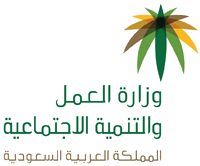 اسم المكتبالموقع الجغرافيالإحداثياتبيانات التواصلاسم مدير المكتبفرع جدة حي الفواز 0126134045أحمد الغامديفرع المدينةشارع العروبة0500741722خالد السحيمياســـــــم الـلـجـنـــةعدد أعضائهااختصاصهاعدد اجتماعاتهاكيفية تشغيلها11اللجنة التنفيذية6تنفيذ القرارات 3عن طريق مجلس الإدارة12لجنة الأنشطة والبرامج5الأشراف على برامج وأنشطة الجمعية4عن طريق مجلس الإدارةلجنة الموارد المالية والاستثمار3زيادة الموارد المالية للجمعية2عن طريق مجلس الإدارةلجنة الاتصال والإعلام4زيادة فاعلية التواصل مع المجتمع عن طريق وسائل الإعلام المختلفة3عن طريق مجلس الادارةتاريخهعدد الحضورعدد الحضورالكشف التفصيلي بالحضور والمناوبين ومن ناب عنهمعقد الاجتماع منعقد الاجتماع منعقد الاجتماع منمحضر الاجتماعتاريخهأصالةنيابةالكشف التفصيلي بالحضور والمناوبين ومن ناب عنهمالدعوةالأولىالدعوةالثانيةلم يكتملمحضر الاجتماعمرفقمرفقاسم العضوالسببملاحظاترقم الاجتماعتاريخهعدد الحاضرينالجهة الطالبة الوزارة، مجلس الإدارة، 25٪من الجمعية العموميةسبب الاجتماعالمحضرملاحظاتمرفقاللجنةرقم الاجتماعتاريخهأهم القراراتمرفق المحضررقم الاجتماعتاريخهأهم القراراتتم تنفيذها (نعم/لا)سبب عدم التنفيذمرفق المحضررقم الاجتماعتاريخهنوع المنعحضور/نقاش/تصويتموضوع القرار/الاجتماع الذي حصل فيه المنعاسم العضوالسببالاختصاصالمهام المفوضة فيهالجهة المفوضةسبب التفويضنوع التحولتاريخ التحولالمبلغ المحول أو قيمتهسبب التحولالاجراء المتخذ() اختلاس() صرف أموال أو استخدامها  في مجال غير مصرح() صرف أموال أو استخدامها في غير ما خصصها له المتبرع دون علمهالسجلهل تستخدمه الجمعية (نعم/لا)هل يعبأ بطريقة منتظمة (نعم/لا)ملاحظاتالسجلات الإداريةسجل العضويةنعمالسجلات الإداريةسجل الاشتراكاتنعمالسجلات الإداريةسجل اللجاننعمالسجلات الإداريةسجل اجتماعات مجلس الإدارةنعمالسجلات الإداريةسجل لاجتماعات الجمعية العموميةنعمالسجلات الإداريةسجلات أخرىالسجلات الفنيةسجل النشاطاتنعمالسجلات الفنيةسجل المنتفعيننعمالسجلات الفنيةسجلات أخرىالسجلات والدفاتر الماليةدفتر يومية عامةنعمالسجلات والدفاتر الماليةسجل الأصول الثابتةنعمالسجلات والدفاتر الماليةسجل التبرعات العينيةنعمالسجلات والدفاتر الماليةسجل التبرعات النقديـةنعمالسجلات والدفاتر الماليةسجل المستودعاتنعمالسجلات والدفاتر الماليةدفتر الأستاذ العامنعمالسجلات والدفاتر الماليةدفتر الصندوقنعمالسجلات والدفاتر الماليةدفـتر حركــة البنكنعمالسجلات والدفاتر الماليةسجل العهدةنعمموقع الجمعيةتُفصح مباشرة عند الطلبلا يفصح عنهالا توجدوثائق التنظيم والحوكمة الخاصة بالجمعيةنموذج البيانات الوطنيسياسة تضارب المصالحالقوائم الماليةسياسة الخصوصية والاحتفاظ بالوثائق وإتلافهاأسماء أعضــاء مجالـس ا لإدارةراتب المديرأسماء الموظفين القياديين في الجمعيةاسم وعنوان وهاتف الشخص المسؤول عن الاحتفاظ بسجلات ووثائق الجمعيةالقائم بالبحثاسم الموظفمنصبهاسم الموظف ذي الصلةمنصبهنوع العلاقةاسم عضو المجلسالطرف الثاني في الصفقةعلاقة الطرف الثاني بالجمعيةتاريخ بداية الصفقةتاريخ انتهاء الصفقةقيمة الصفقةالجهةوصف الخدمةقيمة التعويضاسم العضوقيمة المبلغ الذي تلقاهسببهالتاريخالبيان المبلغ ملاحظات التبرعات النقدية افراد مؤسسات مانحة شركات وجهات أخرى التبرعات العينية افراد مؤسسات مانحة شركات وجهات أخرى إعانات ومنح حكومية منح حكومية نقدية منح حكومية عينية الزكاة زكاة نقدية زكاة عينية تبرعات وايرادات الأوقاف تبرعات لبناء أو شراء أوقاف ايرادات وريع أوقاف أخرى ( يتم تفصيلها )ايرادات اشتراكات الأعضاء مبيعات السلع والخدمات ايرادات عقارية ارباح استثمار ارباح بيع أصول ثابتة رسوم البرامج إيرادات أخرى  ( يتم تفصيلها )إيرادات أو تبرعات أخرى ( يتم تفصيلها  ايراد محلق بالجمعية ايرادات اخريإجمالي التبرعات والإيرادات والمنح البيان إجمالي المصروف توزيع المصروفات توزيع المصروفات توزيع المصروفات توزيع المصروفات توزيع المصروفات البيان إجمالي المصروف مصاريف الإدارة مصاريف مجلس الإدارة ( الحوكمة ) مصاريف جمع الأموال مصاريف التشغيل المحملة على البرامج والانشطة مصاريف البرامج والأنشطة المصاريف التشغيلية الرواتب والبدلات المكافآت والحوافزتكاليف السفر الإيجارات الصيانة والاصلاحات الكهرباء والمياهالهاتف والبريد تكاليف الاستشارات الملتقيات والمؤتمرات الدعاية والاعلان ضيافة مصاريف أخرى ( يتم تفصيلها ) مطبوعات دعائية-1وسائل تعليمية-2قرطاسية-3مصاريف الأنشطة مصاريف البرامج والأنشطة العامة مصاريف الزكاة مصاريف التبرعات والهبات المقيدة مصاريف التبرعات والهبات غير المقيدة مصاريف الأوقاف مصاريف برامج وانشطة أخرى ( يتم تفصيلها -1-2-3إجمالي المصروفات نوع البرنامج أو النشاط أو الخدمةوصف للبرامج والخدمات والنشاطاتنوع البرنامج أو النشاط أو الخدمةعدد المستفيدينعدد المستفيدينعدد المستفيدينعدد المستفيدينعدد المستفيدينعدد المستفيدينإجمالي عدد المستفيدينالإيراداتالمصروفاترمز النشاطنوع البرنامج أو النشاط أو الخدمةعدد المستفيدين السعوديونعدد المستفيدين السعوديونعدد المستفيدين السعوديونعدد المستفيدين غير سعوديينعدد المستفيدين غير سعوديينعدد المستفيدين غير سعوديينإجمالي عدد المستفيدينالإيراداتالمصروفاترمز النشاطنوع البرنامج أو النشاط أو الخدمةمعفىبرسوم مخفضةبرسوممعفيبرسوم مخفضةبرسومإجمالي عدد المستفيدينالإيراداتالمصروفاترمز النشاطنوع المساعداتعدد المستفيدينعدد المستفيدينإجمالي عدد المستفيديناجمالي مبلغ المساعداتنوع المساعداتسعوديونغير سعوديونإجمالي عدد المستفيديناجمالي مبلغ المساعداتمساعدات أيتام لا يوجدمساعدات أرامل لا يوجدمساعدات مطلقات لا يوجدمساعدات ظروف خاصة لا يوجدمساعدات عينية لا يوجدأخرى لا يوجدالمجموع